WHO: Ohio Means Jobs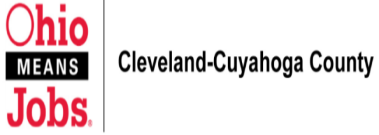 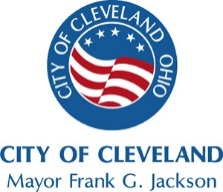 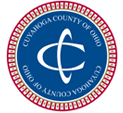 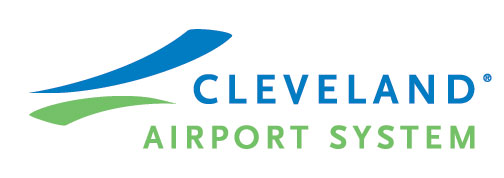 PresentsJob Fair 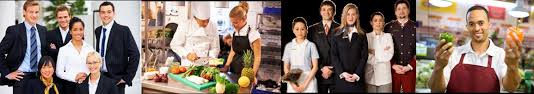 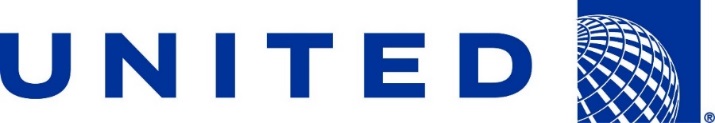 WHAT: Ohio Means Jobs formerly Employment Connection is hosting a JOB FAIR on behalf of the employees of United Airlines & Chelsea Food Services:Thursday ~ May  1, 2014 10:00am to 3:00pmCTC Building5900 Cargo RoadCleveland, Ohio 44135On-site Parking Available  Participating Organizations:    Orlando Baking                                       AT-FThe 9 Metropolitan Hotel                     RTAVocalink                                                    Giant Eagle/SeawayDollar General                                         United ConsumerBarden Circulation                                  Cleveland IndiansDwellworks                                              TerminixHoliday Inn                                              Double Tree HotelSafety Controls Tech                              CRS MarketingRocksino                                                   The Travel ConnectionLowes                                                        FedexAdvantage Sales & MarketingCuyahoga County Executive Office